              ชมรมผู้สูงอายุสังฆมณฑลราชบุรี RATCHABURI CHATHOLIC SOCIETY OF THE ELDERLY.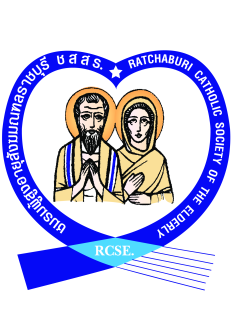                  อาคารบ้านสิทธิดา-ศูนย์พัฒนาการเด็กพิการ   31/2 ม.10 ถ.อุดมพิทยา-บ้านน้ำเพชร ต.สวนกล้วย อ.บ้านโป่ง จ.ราชบุรี 70110                   Mobile: 081-8385521           Email:  rcse.ratchaburi@gmail.comที่ ชสสร. 10 / 2555                                                                                         										 21  พฤษภาคม  2555เรื่อง		ขอเชิญประชุมเรียน		คณะกรรมการชมรมผู้สูงอายุสังฆมณฑลราชบุรีสิ่งที่ส่งมาด้วย	ระเบียบวาระการประชุม 1 ฉบับ		ตามมติที่ประชุมคณะกรรมการชมรมผู้สูงอายุสังฆมณฑลรชบุรี ครั้งที่ 2 /  2555  กำหนดนัดประชุมคณะกรรมการชมรมฯ ครั้งที่ 3 / 2555  วันเสาร์ที่  2 มิถุนายน 2555 ณ ห้องประชุม บ้านสิทธิดา – ศูนย์พัฒนาการเด็กพิการ บ้านโป่ง เวลา 13.30 น. 		จึงขอเรียนเชิญคณะกรรมการชมรมฯทุกท่านเข้าร่วมประชุม ตาม วัน เวลา สถานที่ดังกล่าวข้างต้น โดยพร้อมเพรียงกัน ขอแสดงความนับถือ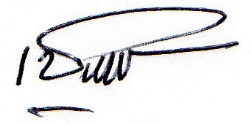           ( นายเชษฐ ชาวนาแก้ว )					        ประธานชมรมผู้สูงอายุสังฆมณฑลราชบุรี       สำนักงานชมมผู้สูงอายุสังฆมณฑลราชบุรีโทรศัพท์ / โทรสาร :  032-201-533อ.เชษฐฯ  :  081-8385521